МИНИСТЕРСТВО ОБРАЗОВАНИЯ                          РОССИЙСКОЙ ФЕДЕРАЦИИ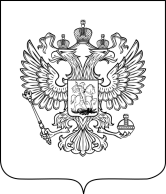 РЕСПУБЛИКА ДАГЕСТАНМУНИЦИПАЛЬНОЕ КАЗЕННОЕ ОБЩЕОБРАЗОВАТЕЛЬНОЕ УЧРЕЖДЕНИЕСРЕДНЯЯ ОБЩЕОБРАЗОВАТЕЛЬНАЯ ШКОЛА № 12 ИМ.Л.Н.ТОЛСТОГОРД, город Хасавюрт, ул.40 лет Октября                                     Тел. 5-13-77Приказ№ 63                                                                                             от 30.01.2015
О создании и полномочиях рабочей группы по введению ФГОС ООО

      В целях обеспечения эффективного перехода МКОУ СОШ №12 им.Л.Н.Толстого  на федеральный государственный образовательный стандарт основного общего образования; качественной разработки проекта модернизированной образовательной системы основной ступени школы в соответствии с ФГОС ООО
ПРИКАЗЫВАЮ:1.Создать рабочую группу по введению ФГОС ООО в следующем составе:Исмаилова Г.М.. - директор школы
Исмаилова Г.М. — заместитель директора по УВР
Инусилаева П.М. – заместитель директора по ВР
Бибарцова Г.Д.. – учитель математики
Суцлейманова З.К. — учитель русского языка и литературы2.Назначить руководителем рабочей группы по введению ФГОС ООО Исмаилову Г.М.3. Рабочей группе
- изучить правовые документы всех уровней;
- подготовить необходимую информацию: проекты программ, договоров, планов мероприятий, план -график введения ФГОС ООО; 
4. Утвердить Положение о рабочей группе (прилагается).5. Рабочей группе по внедрению ФГОС общего образования второго поколения в своей деятельности руководствоваться Положением о рабочей группе.6.  Контроль над исполнением приказа оставляю за собой.

Директор школы: 				П.Г.Магомедова
С приказом ознакомлены:				
МИНИСТЕРСТВО ОБРАЗОВАНИЯ                          РОССИЙСКОЙ ФЕДЕРАЦИИРЕСПУБЛИКА ДАГЕСТАНМУНИЦИПАЛЬНОЕ КАЗЕННОЕ ОБЩЕОБРАЗОВАТЕЛЬНОЕ УЧРЕЖДЕНИЕСРЕДНЯЯ ОБЩЕОБРАЗОВАТЕЛЬНАЯ ШКОЛА № 12 ИМ.Л.Н.ТОЛСТОГОРД, город Хасавюрт, ул.40 лет Октября                                     Тел. 5-13-77Приказ№ 64                                                                                             от 14.04.2015
Об утверждении плана-графика (сетевого графика) введения ФГОС ООО в МКОУ СОШ №12 им.Л.Н.Толстого

В целях обеспечения эффективного введения ФГОС нового поколения основной ступени обучения

ПРИКАЗЫВАЮ:

1. Утвердить:

1.1. проект модернизации образовательной системы основной ступени школы в соответствии с ФГОС нового поколения;

1.2. план-график введения ФГОС нового поколения на основной ступени школы. 

1.3. систему контроля хода работ по введению ФГОС нового поколения на основной ступени общеобразовательного учреждения;

2. Дальнейшую работу проводить в соответствии с планом-графиком.Директор школы:			П.Г.Магомедова
МИНИСТЕРСТВО ОБРАЗОВАНИЯ                                         РОССИЙСКОЙ ФЕДЕРАЦИИРЕСПУБЛИКА ДАГЕСТАНМУНИЦИПАЛЬНОЕ КАЗЕННОЕ ОБЩЕОБРАЗОВАТЕЛЬНОЕ УЧРЕЖДЕНИЕСРЕДНЯЯ ОБЩЕОБРАЗОВАТЕЛЬНАЯ ШКОЛА № 12 ИМ.Л.Н.ТОЛСТОГОРД, город Хасавюрт, ул.40 лет Октября                                     Тел. 5-13-77Приказ№ 65                                                                                             от 14.04.2015О разработке основной образовательной программы основного общего образования  в связи с  ФГОС ООО.          В целях обеспечения эффективного введения ФГОС ООО и разработки основной образовательной программы для основной школы на 2012-2013 учебный год в соответствии с ФГОС ООО,ПРИКАЗЫВАЮ:1. Поручить Рабочей группе по введению ФГОС разработку основной общеобразовательной программы основного общего образования на 2015 - 2020 учебный год  в соответствии с полученными заданиями в срок до 20 мая 2015 г.2. Рабочей группе при создании программы необходимо предусмотреть следующие составляющие:-  пояснительная записка;- программа духовно-нравственного развития и воспитания обучающихся на ступени основного общего образования;-  планируемые результаты освоения обучающимися основной образовательной программы основного общего образования;- учебный план;-  программа отдельных учебных предметов, курсов;- система оценки достижения планируемых результатов освоения основной образовательной программы основного общего образования;- форма договора с родителями (законными представителями) о предоставлении общего образования Учреждением. .     3. Утвердить   План деятельности рабочей группы по разработке основной образовательной программы (Приложение 1)      4. Утвердить ответственных за разработку единичных проектов (Приложение 2).    5. Контроль исполнения настоящего приказа возложить на зам. директора по УВР  Исмаилову Г.М.Директор     школы:                                                  П.Г.Магомедова С приказом ознакомлена:                                        Исмаилова Г.М.                             Приложение 1 к приказу от 14.04.2015 г. № 65План деятельностирабочей группы по разработке основной образовательной программы основного общего образования.Приложение 2 к приказу от 30.01.2015г. № 65Разработка единичных проектов ООП НОО
МИНИСТЕРСТВО ОБРАЗОВАНИЯ                                 РОССИЙСКОЙ ФЕДЕРАЦИИРЕСПУБЛИКА ДАГЕСТАНМУНИЦИПАЛЬНОЕ КАЗЕННОЕ ОБЩЕОБРАЗОВАТЕЛЬНОЕ УЧРЕЖДЕНИЕСРЕДНЯЯ ОБЩЕОБРАЗОВАТЕЛЬНАЯ ШКОЛА № 12 ИМ.Л.Н.ТОЛСТОГОРД, город Хасавюрт, ул.40 лет Октября                                     Тел. 5-13-77Приказ№ 66                                                                                             от 14.04.2015Об утверждении Программы внеурочной деятельности учащихся основной школы МКОУ СОШ №12 им.Л.Н.Толстого


В целях эффективной реализации ФГОС нового поколения в основной школе

ПРИКАЗЫВАЮ:

1.Утвердить Программу внеурочной деятельности учащихся основной школы МКОУ СОШ №12 им.Л.Н.Толстогои ввести её в действие с 1 сентября 2015 года.2. Контроль над исполнением данного приказа оставляю за собойДиректор школы:				П.Г.Магомедова
МИНИСТЕРСТВО ОБРАЗОВАНИЯ                                 РОССИЙСКОЙ ФЕДЕРАЦИИРЕСПУБЛИКА ДАГЕСТАНМУНИЦИПАЛЬНОЕ КАЗЕННОЕ ОБЩЕОБРАЗОВАТЕЛЬНОЕ УЧРЕЖДЕНИЕСРЕДНЯЯ ОБЩЕОБРАЗОВАТЕЛЬНАЯ ШКОЛА № 12 ИМ.Л.Н.ТОЛСТОГОРД, город Хасавюрт, ул.40 лет Октября                                     Тел. 5-13-77Приказ№ 82                                                                                                от 15.05.15Об утверждении основной образовательной программы основного общего образования (ООП ООО)На основании приказа Министерства образования и науки  РФ от 17.12.2010 г. № 1897 «Об утверждении Федерального Государственного Образовательного Стандарта основного общего образования», в целях обеспечения эффективного ведения обучения в соответствии с требованиями федерального государственного образовательного стандарта нового поколения,  на основании решения педагогического совета № 4 от 15.05.2015г.     ПРИКАЗЫВАЮ:                             1.     Утвердить основную образовательную программу основного общего образования 2.     Ввести в действие основную образовательную программу основного общего образования (ООП ООО) с 01.09.2015 г.3.     Контроль за исполнением настоящего приказа по выполнению основной образовательной программы основного общего образования возложить на заместителя директора по УВР  Исмаилову Г.М.Директор школы:						П.Г.МагомедоваС приказом ознакомлена:					Исмаилова Г.М.
МИНИСТЕРСТВО ОБРАЗОВАНИЯ                                 РОССИЙСКОЙ ФЕДЕРАЦИИРЕСПУБЛИКА ДАГЕСТАНМУНИЦИПАЛЬНОЕ КАЗЕННОЕ ОБЩЕОБРАЗОВАТЕЛЬНОЕ УЧРЕЖДЕНИЕСРЕДНЯЯ ОБЩЕОБРАЗОВАТЕЛЬНАЯ ШКОЛА № 12 ИМ.Л.Н.ТОЛСТОГОРД, город Хасавюрт, ул.40 лет Октября                                     Тел. 5-13-77Приказ№ 83                                                                                                от 15.05.15О проведении ВШК, утверждении ВШКВ соответствии с приказом Министерства  образования и науки  РФ от 17.12.2010, № 1897. «Об утверждении и введении в действие федерального государственного образовательного стандарта основного общего образования», Федерального государственного образовательного стандарта основного общего образования, 
приказа № 56 от 01.02. 2012 г  Департамента образования и молодежной политики Воронежской области «О введении федерального государственного образовательного стандарта основного общего образования в общеобразовательных учреждениях Воронежской области», 
 планом внутришкольного контроля в 5 классе на 2015-2016 учебный год.

ПРИКАЗЫВАЮ:В рамках реализации ФГОС ООО организовать внутришкольный контроль в 5-х классах.Утвердить план внутришкольного контроля на 2015-2016 учебный год. (Приложение 1) Организацию внутришкольного контроля возложить на        Исмаилову Г.М. – заместителя директора по УВР        Инусилаеву П.М. – заместителя директора по ВР     4. Контроль над исполнением настоящего приказа оставляю за собой.Директор школы:						П.Г.МагомедоваС приказом ознакомлены:				Исмаилова Г.М.								Инусилаева П.М.Приложение 1к приказу № 83 от 15.05.15План внутришкольного контроля по реализации ФГОС ООО (5 класс) в 2015-2016 учебном годуМИНИСТЕРСТВО ОБРАЗОВАНИЯ                                 РОССИЙСКОЙ ФЕДЕРАЦИИРЕСПУБЛИКА ДАГЕСТАНМУНИЦИПАЛЬНОЕ КАЗЕННОЕ ОБЩЕОБРАЗОВАТЕЛЬНОЕ УЧРЕЖДЕНИЕСРЕДНЯЯ ОБЩЕОБРАЗОВАТЕЛЬНАЯ ШКОЛА № 12 ИМ.Л.Н.ТОЛСТОГОРД, город Хасавюрт, ул.40 лет Октября                                     Тел. 5-13-77Приказ№ 84                                                                                              от 15.05.15Об утверждении плана методической работы, обеспечивающий сопровождение введения ФГОС ОООВ связи с подготовкой МКОУ СОШ №12 им.Л.Н.Толстого   к переходу на обучение по ФГОС ООО с 1 сентября 2015 годаПРИКАЗЫВАЮ:Утвердить план методической работы МКОУ СОШ №12 им.Л.Н.Толстогопо введению ФГОС ООО (Приложение №1).Контроль над исполнением данного приказа возложить на зам. директора по УВР Исмаилову Г.М.Директор школы:						П.Г.МагомедоваС приказом ознакомлена:				Исмаилова Г.М.Приложениек приказу № 84 от 15.05.15ПЛАН МЕТОДИЧЕСКОЙ РАБОТЫ, 

ОБЕСПЕЧИВАЮЩЕЙ СОПРОВОЖДЕНИЕ ВВЕДЕНИЯ ФГОС ООО
№ п/п Структурные компоненты основной образовательной программы Сроки проектированияМетоды работы рабочей группы1.пояснительная записка;Проект апрель-май 2015 (далее по годам введения в классах) Изучение документов, анализ и обобщение опыта пилотных площадок по введению ФГОС ОООКруглые столы, дискуссии, мозговые штурмы, творческие отчеты, презентации результатов проектных работ. Совместные заседания микрогрупп по согласованию выполняемых ими работ.Индивидуальная работа членов рабочей группы Организация научно-практических конференций2.планируемые результаты освоения обучающимися основной образовательной программы основного общего образования;май-июнь, 2015 Изучение документов, анализ и обобщение опыта пилотных площадок по введению ФГОС ОООКруглые столы, дискуссии, мозговые штурмы, творческие отчеты, презентации результатов проектных работ. Совместные заседания микрогрупп по согласованию выполняемых ими работ.Индивидуальная работа членов рабочей группы Организация научно-практических конференций3.учебный план основного общего образования; система оценки достижения планируемых результатов освоения основной образовательной программы основного общего образования.май-июнь, 2015 Изучение документов, анализ и обобщение опыта пилотных площадок по введению ФГОС ОООКруглые столы, дискуссии, мозговые штурмы, творческие отчеты, презентации результатов проектных работ. Совместные заседания микрогрупп по согласованию выполняемых ими работ.Индивидуальная работа членов рабочей группы Организация научно-практических конференций4.программа развития универсальных учебных действий (программа формирования общеучебных умений и навыков) на ступени основного общего образования, включающая формирование компетенций обучающихся в области использования ИКТ, учебно-исследовательской  и проектной деятельностимай-июнь, 2015 Изучение документов, анализ и обобщение опыта пилотных площадок по введению ФГОС ОООКруглые столы, дискуссии, мозговые штурмы, творческие отчеты, презентации результатов проектных работ. Совместные заседания микрогрупп по согласованию выполняемых ими работ.Индивидуальная работа членов рабочей группы Организация научно-практических конференций5.программы отдельных учебных предметов, курсов, в том числе интегрированных Апрель - май, 2015 Изучение документов, анализ и обобщение опыта пилотных площадок по введению ФГОС ОООКруглые столы, дискуссии, мозговые штурмы, творческие отчеты, презентации результатов проектных работ. Совместные заседания микрогрупп по согласованию выполняемых ими работ.Индивидуальная работа членов рабочей группы Организация научно-практических конференций6.программа воспитания и социализации обучающихся на ступени основного общего образования, включающую: духовно-нравственное развитие и воспитание обучающихся, их социализацию и проф. ориентацию, формирование экологической культуры, культуры ЗиБОЖАпрель - май, 2015 Изучение документов, анализ и обобщение опыта пилотных площадок по введению ФГОС ОООКруглые столы, дискуссии, мозговые штурмы, творческие отчеты, презентации результатов проектных работ. Совместные заседания микрогрупп по согласованию выполняемых ими работ.Индивидуальная работа членов рабочей группы Организация научно-практических конференций7.программа коррекционной работы (при наличии обучающихся с ограниченными возможностями здоровья);Апрель - май, 2015 Изучение документов, анализ и обобщение опыта пилотных площадок по введению ФГОС ОООКруглые столы, дискуссии, мозговые штурмы, творческие отчеты, презентации результатов проектных работ. Совместные заседания микрогрупп по согласованию выполняемых ими работ.Индивидуальная работа членов рабочей группы Организация научно-практических конференций8.система оценки достижения планируемых результатов освоения основной образовательной программы основного общего образования.Апрель - май, 2015 Изучение документов, анализ и обобщение опыта пилотных площадок по введению ФГОС ОООКруглые столы, дискуссии, мозговые штурмы, творческие отчеты, презентации результатов проектных работ. Совместные заседания микрогрупп по согласованию выполняемых ими работ.Индивидуальная работа членов рабочей группы Организация научно-практических конференций9.модель организации внеурочной деятельности обучающихся по направлениям развития личности (духовно-нравственное, физкультурно-спортивное и оздоровительное, социальное, общеинтеллектуальное, общекультурное) в таких формах, как кружки, художественные студии, спортивные клубы и секции, юношеские организации, краеведческая работа, научно-практические конференции,  школьные научные общества, олимпиады, поисковые и научные исследования, общественно полезные  практики, военно-патриотические объединенияАпрель - май, 2015 Изучение документов, анализ и обобщение опыта пилотных площадок по введению ФГОС ОООКруглые столы, дискуссии, мозговые штурмы, творческие отчеты, презентации результатов проектных работ. Совместные заседания микрогрупп по согласованию выполняемых ими работ.Индивидуальная работа членов рабочей группы Организация научно-практических конференцийучебники, принадлежащие к системе учебников и/или к завершенным предметным линиям учебников, соответствующих требованиям ФГОСМай 2015№ п/пНаправление ООП НОООтветственный1Пояснительная записка ООП ОООМагомедова П.Г..Исмаилова Г.М.2Программа духовно – нравственного развития и воспитания обучающихсяИнусилаева П.М.3Планируемые результаты освоения ООП ОООСулейманова З.К.Бибарцова Г.Д.4Учебный план основного общего образованияМагомедова П.Г..Исмаилова Г.М.5Программа формирования универсальных учебных действий у обучающихсяСулейманова З.К.Бибарцова Г.Д.6Программа отдельных учебных предметовМатематика –Бибарцова Г.Д.Русский язык, литерат. –Сулейманова З.К.Английский язык -Шапиева У.М.История-Аджаматова Б.Ю.Информатика и ИКТ-Аюбов И.З.Физическая культура – Минтулаев И.Д.Технология-Давлетмурзаева Э.Б.Музыка, ИЗО-Абдулгапурова Г.З.Сулейманова Л.Х.Биология- Зайидова Х.М.География – Абдулкадырова Н.М.7Программы внеурочной деятельности по направлениям развития личности:социальное – батырова З.А.Физкультурно-спортивное и оздоровительное – Минтуллаев И.Д.Общеинтеллектуальное -Культурное -Абдулгапурова Г.З.8Система оценки достижения планируемых результатов освоения ООП ОООУчитель информатики9Программа коррекционной работы10Форма Договора о сотрудничестве с родителями (законными представителями)Магомедова П.Г..Исмаилова Г.М.№ Вопросы, подлежащие контролюЦель контроляОбъекты контроляВид контроляМетоды контроляОтветственные лицаРезультаты контроляАвгустАвгустАвгустАвгустАвгустАвгустАвгустАвгустОрганизация мониторинга готовности ОУ к апробации ФГОС ООООрганизация мониторинга готовности ОУ к апробации ФГОС ООООрганизация мониторинга готовности ОУ к апробации ФГОС ООООрганизация мониторинга готовности ОУ к апробации ФГОС ООООрганизация мониторинга готовности ОУ к апробации ФГОС ООООрганизация мониторинга готовности ОУ к апробации ФГОС ООООрганизация мониторинга готовности ОУ к апробации ФГОС ООООрганизация мониторинга готовности ОУ к апробации ФГОС ООО1Организация работы ШМО по введению ФГОС ООООпределение основных направлений деятельности ШМО по введению ФГОС ОООШкольное методическое  объединениетематическийАнализ, собеседованиеЗаместитель директора по УВР.Совещание при директоре2Диагностика готовности учителей к апробации ФГОС ОООВыявление основных затруднений педагогов школы в вопросах введения ФГОС ОООПедагоги, работающие в 5 классетематическийАнкетирование, анализ, собеседованиеЗаместитель директора по УВРРассмотрение вопросана заседании ШМССентябрьСентябрьСентябрьСентябрьСентябрьСентябрьСентябрьСентябрьОрганизация мониторинга готовности ОУ к апробации ФГОС ООООрганизация мониторинга готовности ОУ к апробации ФГОС ООООрганизация мониторинга готовности ОУ к апробации ФГОС ООООрганизация мониторинга готовности ОУ к апробации ФГОС ООООрганизация мониторинга готовности ОУ к апробации ФГОС ООООрганизация мониторинга готовности ОУ к апробации ФГОС ООООрганизация мониторинга готовности ОУ к апробации ФГОС ООООрганизация мониторинга готовности ОУ к апробации ФГОС ООО1Проведение стартовой диагностики для пятиклассниковОпределение уровня интеллектуальной и психологической готовности пятиклассников к обучению по ФГОС ОООУчащиеся 5 классатематическийАнкетирование, анализЗаместитель директора поУВРСправкаПриказРассмотрение вопроса на заседании ШМСОрганизация научно-методического обеспечения учебного процессаОрганизация научно-методического обеспечения учебного процессаОрганизация научно-методического обеспечения учебного процессаОрганизация научно-методического обеспечения учебного процессаОрганизация научно-методического обеспечения учебного процессаОрганизация научно-методического обеспечения учебного процессаОрганизация научно-методического обеспечения учебного процессаОрганизация научно-методического обеспечения учебного процесса1Соответствие рабочих программ учебных предметов для 5 класса календарно-тематического планирования требованиям ФГОС ООО и ООП основного общего образованияОценка соответствия рабочих программ учебных предметов для 5 класса, требованиям ФГОС ООО и ООП основного общего образованияРабочие программы для 5 класса по всем предметам учебного планатематически-обобщающийАнализ, изучение документацииЗаместитель директора по УВРСправкаРассмотрение вопроса на заседании МС2Соответствие рабочих программ  внеурочной деятельности для 5 класса, требованиям ФГОС ООО и ООП основного общего образованияОценка соответствия рабочих программ  внеурочной деятельности для 5 класса, требованиям ФГОС ООО и ООП основного общего образования  Рабочие программы  внеурочной деятельности для 5 классатематически-обобщающийАнализ, изучение документацииЗаместитель директора по УВРСправкаРассмотрение вопросана заседании МСОктябрьОктябрьОктябрьОктябрьОктябрьОктябрьОктябрьОктябрьКонтроль за выполнением требований федерального образовательного стандартаКонтроль за выполнением требований федерального образовательного стандартаКонтроль за выполнением требований федерального образовательного стандартаКонтроль за выполнением требований федерального образовательного стандартаКонтроль за выполнением требований федерального образовательного стандартаКонтроль за выполнением требований федерального образовательного стандартаКонтроль за выполнением требований федерального образовательного стандартаКонтроль за выполнением требований федерального образовательного стандарта1Адаптация учащихся       5 классаОтслеживание адаптации учащихся 5 класса. Выявление уровня развития учащихся 5 классаГотовность учащихся к обучению.Классно-обобщающийПосещение уроков, проведение опросов, собеседование, анализЗаместитель директора по УВРСправкаПриказ Рассмотрение вопросана заседании МСКонтроль за школьной документациейКонтроль за школьной документациейКонтроль за школьной документациейКонтроль за школьной документациейКонтроль за школьной документациейКонтроль за школьной документациейКонтроль за школьной документациейКонтроль за школьной документацией1Проверка классных журналов 5 класса,  журналов  занятий внеурочной деятельностиСоблюдение единых требований к оформлению журналовЖурналыТематически-обобщающийИзучение документацииЗаместитель директора по УВР СправкаПриказКонтроль  состояния  воспитательной работыКонтроль  состояния  воспитательной работыКонтроль  состояния  воспитательной работыКонтроль  состояния  воспитательной работыКонтроль  состояния  воспитательной работыКонтроль  состояния  воспитательной работыКонтроль  состояния  воспитательной работыКонтроль  состояния  воспитательной работы1Планирование воспитательной работы в 5 классе с учётом требований ФГОС ООООбеспечение системности воспитательной деятельностиПрограмма воспитательной работы в классетематическийАнализ планаЗаместитель директора по УВРПриказДекабрьДекабрьДекабрьДекабрьДекабрьДекабрьДекабрьДекабрьКонтроль за реализацией требований федерального образовательного стандартаКонтроль за реализацией требований федерального образовательного стандартаКонтроль за реализацией требований федерального образовательного стандартаКонтроль за реализацией требований федерального образовательного стандартаКонтроль за реализацией требований федерального образовательного стандартаКонтроль за реализацией требований федерального образовательного стандартаКонтроль за реализацией требований федерального образовательного стандартаКонтроль за реализацией требований федерального образовательного стандарта1Использование проектных, исследовательских, информационно-коммуникационных технологий на уроках в 5 классе.Определение уровня владения учителями современных образовательных технологий и использование их в учебно-воспитательном процессе. Деятельность учителя на уроке, применяемые технологии обученияперсональныйИзучение планов уроков, посещение уроков.Зам. директора по УВР СправкаЯнварьЯнварьЯнварьЯнварьЯнварьЯнварьЯнварьЯнварьКонтроль за реализацией требований федерального образовательного стандартаКонтроль за реализацией требований федерального образовательного стандартаКонтроль за реализацией требований федерального образовательного стандартаКонтроль за реализацией требований федерального образовательного стандартаКонтроль за реализацией требований федерального образовательного стандартаКонтроль за реализацией требований федерального образовательного стандартаКонтроль за реализацией требований федерального образовательного стандартаКонтроль за реализацией требований федерального образовательного стандарта1Итоги работы по введению ФГОС ООО в 1 полугодии 2015-2016 учебного годаОценка состояния предварительных итогов по введению ФГОС ОООРезультаты введения ФГОС ОООобобщающийАнализ, изучение документации, собеседование, анкетированиеЗам. директора по УВРСовещание при директореКонтроль  состояния  воспитательной работыКонтроль  состояния  воспитательной работыКонтроль  состояния  воспитательной работыКонтроль  состояния  воспитательной работыКонтроль  состояния  воспитательной работыКонтроль  состояния  воспитательной работыКонтроль  состояния  воспитательной работыКонтроль  состояния  воспитательной работы2Организация воспитательной деятельности в 5 классеДиагностика изученности класса в целом и каждого ученика в отдельностиКлассные коллективыКлассно-обобщающийНаблюдение, собеседование анкетированиеЗаместитель директора по УВРСправкаФевральФевральФевральФевральФевральФевральФевральФевральКонтроль реализации рабочих программ и выполнения требований федерального государственного образовательного стандартаКонтроль реализации рабочих программ и выполнения требований федерального государственного образовательного стандартаКонтроль реализации рабочих программ и выполнения требований федерального государственного образовательного стандартаКонтроль реализации рабочих программ и выполнения требований федерального государственного образовательного стандартаКонтроль реализации рабочих программ и выполнения требований федерального государственного образовательного стандартаКонтроль реализации рабочих программ и выполнения требований федерального государственного образовательного стандартаКонтроль реализации рабочих программ и выполнения требований федерального государственного образовательного стандартаКонтроль реализации рабочих программ и выполнения требований федерального государственного образовательного стандарта1Состояние преподавания учебных предметов в 5 классеИзучение уровня преподавания учебных предметов, обученности учащихся 5 классе, форм и основных видов деятельности при организация урокаУчителя, работающие в 5 классе, учащиеся 5 классаКлассно-обобщающийПосещение уроков, наблюдение, анкетированиеЗаместитель директора по УВР.СправкаПриказМартМартМартМартМартМартМартМартКонтроль реализации рабочих программ и выполнения требований федерального государственного образовательного стандартаКонтроль реализации рабочих программ и выполнения требований федерального государственного образовательного стандартаКонтроль реализации рабочих программ и выполнения требований федерального государственного образовательного стандартаКонтроль реализации рабочих программ и выполнения требований федерального государственного образовательного стандартаКонтроль реализации рабочих программ и выполнения требований федерального государственного образовательного стандартаКонтроль реализации рабочих программ и выполнения требований федерального государственного образовательного стандартаКонтроль реализации рабочих программ и выполнения требований федерального государственного образовательного стандартаКонтроль реализации рабочих программ и выполнения требований федерального государственного образовательного стандарта1Выполнение образовательной программы в третьей четвертиОценка выполнения программ по предметамКлассные журналыТематически-обобщающийАнализ документации, собеседованиеЗаместитель директора по УВРСправкаПриказАпрельАпрельАпрельАпрельАпрельАпрельАпрельАпрельКонтроль  выполнения требований федерального образовательного стандартаКонтроль  выполнения требований федерального образовательного стандартаКонтроль  выполнения требований федерального образовательного стандартаКонтроль  выполнения требований федерального образовательного стандартаКонтроль  выполнения требований федерального образовательного стандартаКонтроль  выполнения требований федерального образовательного стандартаКонтроль  выполнения требований федерального образовательного стандартаКонтроль  выполнения требований федерального образовательного стандарта1Развитие творческого потенциала ребенка через организацию внеурочной деятельностиАнализ созданных условий для развития творческого потенциала обучающихся в соответствии с требованиями ФГОС ОООМодель внеурочной деятельности, созданная в школетематическийНаблюдение, собеседование, анкетированиеЗам. директора по УВРСправкаПриказ2Отработка механизма учета индивидуальных достижений обучающихся  (ученическое портфолио)Оценка состояния работы по совершенствованию механизма учёта индивидуальных достижений учащихся.Ученическое портфолио учащихся фронтальныйАнализ портфолио, собеседованиеЗаместитель директора по УВР СправкаПриказМайМайМайМайМайМайМайМайКонтроль реализации рабочих программ и выполнения требований федерального образовательного стандартаКонтроль реализации рабочих программ и выполнения требований федерального образовательного стандартаКонтроль реализации рабочих программ и выполнения требований федерального образовательного стандартаКонтроль реализации рабочих программ и выполнения требований федерального образовательного стандартаКонтроль реализации рабочих программ и выполнения требований федерального образовательного стандартаКонтроль реализации рабочих программ и выполнения требований федерального образовательного стандартаКонтроль реализации рабочих программ и выполнения требований федерального образовательного стандартаКонтроль реализации рабочих программ и выполнения требований федерального образовательного стандарта1Выполнение программного материала по предметам учебного плана в 5 классеОценка выполнения программного материала ООП для 5 классаКлассные журналы тематическийИзучение документации, собеседование с учителемЗаместитель директора по УВР.СправкаПриказ2Диагностика обучающихся 5 классаОценка достижения планируемых результатов обучающихся 5 классаИтоговая комплексная диагностическая работа для обучающихся 5 классатематически-обобщающийАнализ, наблюдение, анкетированиеЗаместитель директора по УВРСправкаПриказИюньИюньИюньИюньИюньИюньИюньИюнь1Подведение итогов работы по введению ФГОС ООООценка деятельности педколлектива по введению ФГОС ООО в 2013-2014 учебном годуРезультаты деятельности школы по введению ФГОС ОООфронтальныйАнализ, наблюдение, анкетирование, изучение документацииДиректорКорректировка  плана мероприятий по переходу на ФГОС ООО  с учетом опыта и пожеланий педколлектива
№ п/п
Мероприятия
Сроки
Ответственные
1
Формирование банка нормативно-правовых документов федерального, регионального, муниципального уровней, регламентирующих введение и реализацию ФГОС
В течение 2014-2015 уч.года
Директор

Зам. дир. по УВР 
2.
Участие учителей в работе семинаров, конференций, мастер-классов различного уровня. 
 В течение года
Директор школы,
зам. директора по УВР
3.
Педсовет:

- Подготовка школы к введению ФГОС ООО
 

май  2015 г.
Директор школы
Зам директора по УВР
4.
Заседания ШМО:

- Стандарты второго поколения с позиции организации учебно-воспитательного процесса

- Обсуждение рабочих программ по предметам- 

- Мониторинг выполнения и корректировка ООП ООО
 

сентябрь 2015 г.

 

Ноябрь – декабрь 2015
 

 

 

 

Зам. дир. по УВР 
5.
Общешкольное родительское собрание:

- Переход на новые стандарты образования.- Организация учебной и внеурочной деятельности обучающихся в рамках реализации стандарта. О новых программах по предметам»
Май 2015г.


Зам. директора по УВР, Кл. руководитель 4 класса
6.
Совет школы:

Введение ФГОС ООО с 1 сентября 2015 года
 

май 2015 г.
 

Директор
7.
Посещение уроков и занятий внеурочной деятельности с целью оказания методической помощи по реализации задач образовательной программы 
в течение 2015/16 уч. года
Зам. дир. по УВР 

 
8.
Деятельность  рабочей группы для решения конкретных задач по разработке изменений и дополнений образовательной системы школы 
постоянно
Члены рабочей группы
9.
Создание медиатеки материалов деятельности школы по реализации ФГОС 
постоянно
Администрация школы
10.
Поэтапное повышение квалификации учителей предметников в рамках введения ФГОС 
постоянно
Администрация школы